DOCUMENTS CONNEXESCes principes directeurs d’examen doivent être interprétés en relation avec l’introduction générale et les documents TGP qui s’y rapportent.1.Objet de ces principes directeurs d’examen2.Matériel requis2.12.22.3S’agissant des semences, celles-ci doivent satisfaire aux conditions minimales exigées pour la faculté germinative, la pureté spécifique, l’état sanitaire et la teneur en eau, indiquées par l’autorité compétente.2.42.53.Méthode d’examenMéthode d’examen3.1Nombre de cycles de végétationNombre de cycles de végétationEn règle générale, la durée minimale des essais doit être d’un seul cycle de végétation.En règle générale, la durée minimale des essais doit être d’un seul cycle de végétation.L’examen d’une variété peut être achevé quand le service compétent peut déterminer avec certitude le résultat de l’examen.L’examen d’une variété peut être achevé quand le service compétent peut déterminer avec certitude le résultat de l’examen.3.2Lieu des essaisLieu des essaisEn règle générale, les essais doivent être conduits en un seul lieu.  Pour les essais conduits dans plusieurs lieux, des indications figurent dans le document TGP/9, intitulé “Examen de la distinction”.En règle générale, les essais doivent être conduits en un seul lieu.  Pour les essais conduits dans plusieurs lieux, des indications figurent dans le document TGP/9, intitulé “Examen de la distinction”.3.3Conditions relatives à la conduite de l’examenConditions relatives à la conduite de l’examenLes essais doivent être conduits dans des conditions assurant une croissance satisfaisante pour l’expression des caractères pertinents de la variété et pour la conduite de l’examen.Les essais doivent être conduits dans des conditions assurant une croissance satisfaisante pour l’expression des caractères pertinents de la variété et pour la conduite de l’examen.Étant donné les variations de la lumière solaire, les déterminations de la couleur avec un code de couleurs doivent être faites dans une enceinte avec une lumière artificielle ou au milieu de la journée, dans une pièce sans rayon de soleil direct.  La distribution spectrale de la source de lumière artificielle doit être conforme à la norme CIE de la lumière du jour définie conventionnellement D 6.500 et rester dans les limites de tolérance du “British Standard 950”, partie I.  Les déterminations doivent être faites en plaçant la partie de plante sur un fond de papier blanc.  Le code de couleur et sa version doivent être indiqués dans la description variétale.Étant donné les variations de la lumière solaire, les déterminations de la couleur avec un code de couleurs doivent être faites dans une enceinte avec une lumière artificielle ou au milieu de la journée, dans une pièce sans rayon de soleil direct.  La distribution spectrale de la source de lumière artificielle doit être conforme à la norme CIE de la lumière du jour définie conventionnellement D 6.500 et rester dans les limites de tolérance du “British Standard 950”, partie I.  Les déterminations doivent être faites en plaçant la partie de plante sur un fond de papier blanc.  Le code de couleur et sa version doivent être indiqués dans la description variétale.3.4Protocole d’essai3.5Essais supplémentairesDes essais supplémentaires peuvent être établis pour l’observation de caractères pertinents.4.Examen de la distinction, de l’homogénéité et de la stabilité4.1Distinction4.1.1Recommandations généralesIl est particulièrement important pour les utilisateurs de ces principes directeurs d’examen de consulter l’introduction générale avant toute décision quant à la distinction.  Cependant, il conviendra de prêter une attention particulière aux points ci-après. 4.1.2Différences reproductiblesLes différences observées entre les variétés peuvent être suffisamment nettes pour qu’un deuxième cycle de végétation ne soit pas nécessaire.  En outre, dans certains cas, l’influence du milieu n’appelle pas plus d’un cycle de végétation pour s’assurer que les différences observées entre les variétés sont suffisamment reproductibles.  L’un des moyens de s’assurer qu’une différence observée dans un caractère lors d’un essai en culture est suffisamment reproductible consiste à examiner le caractère au moyen de deux observations indépendantes au moins.4.1.3Différences nettesLa netteté de la différence entre deux variétés dépend de nombreux facteurs, et notamment du type d’expression du caractère examiné, selon qu’il s’agit d’un caractère qualitatif, un caractère quantitatif ou encore pseudo-qualitatif.  Il est donc important que les utilisateurs de ces principes directeurs d’examen soient familiarisés avec les recommandations contenues dans l’introduction générale avant toute décision quant à la distinction.4.1.44.1.5Méthode d’observationLa méthode recommandée pour l’observation du caractère aux fins de la distinction est indiquée par le code suivant dans le tableau des caractères (voir le document TGP/9 ‘Examen de la distinction’, section 4 ‘Observation des caractères’) :Type d’observation:  visuelle (V) ou mesure (M)L’observation “visuelle” (V) est une observation fondée sur le jugement de l’expert.  Aux fins du présent document, on entend par observation “visuelle” les observations sensorielles des experts et cela inclut donc aussi l’odorat, le goût et le toucher.  Entrent également dans cette catégorie les observations pour lesquelles l’expert utilise des références (diagrammes, variétés indiquées à titre d’exemples, comparaison deux à deux) ou des chartes (chartes de couleur).  La mesure (M) est une observation objective en fonction d’une échelle graphique linéaire, effectuée à l’aide d’une règle, d’une balance, d’un colorimètre, de dates, d’un dénombrement, etc.Lorsque plusieurs méthodes d’observation du caractère sont indiquées dans le tableau des caractères (p.ex. VG/MG), des indications sur le choix d’une méthode adaptée figurent à la section 4.2 du document TGP/9.4.2Homogénéité4.2.1Il est particulièrement important pour les utilisateurs de ces principes directeurs d’examen de consulter l’introduction générale avant toute décision quant à l’homogénéité.  Cependant, il conviendra de prêter une attention particulière aux points ci-après : 4.2.24.2.34.2.44.3Stabilité4.3.1Dans la pratique, il n’est pas d’usage d’effectuer des essais de stabilité dont les résultats apportent la même certitude que l’examen de la distinction ou de l’homogénéité.  L’expérience montre cependant que, dans le cas de nombreux types de variétés, lorsqu’une variété s’est révélée homogène, elle peut aussi être considérée comme stable.4.3.2Lorsqu’il y a lieu, ou en cas de doute, la stabilité peut être évaluée plus précisément en examinant un nouveau lot de semences ou un nouveau matériel végétal, afin de vérifier qu’il présente les mêmes caractères que le matériel fourni initialement.5.Groupement des variétés et organisation des essais en culture5.1Pour sélectionner les variétés notoirement connues à cultiver lors des essais avec la variété candidate et déterminer comment diviser en groupes ces variétés pour faciliter la détermination de la distinction, il est utile d’utiliser des caractères de groupement.5.2Les caractères de groupement sont ceux dont les niveaux d’expression observés, même dans différents sites, peuvent être utilisés, soit individuellement soit avec d’autres caractères de même nature, a) pour sélectionner des variétés notoirement connues susceptibles d’être exclues de l’essai en culture pratiqué pour l’examen de la distinction et b) pour organiser l’essai en culture de telle sorte que les variétés voisines soient regroupées.5.3Il a été convenu de l’utilité des caractères ci-après pour le groupement des variétés :5.4Des conseils relatifs à l’utilisation des caractères de groupement dans la procédure d’examen de la distinction figurent dans l’introduction générale et le document TGP/9 “Examen de la distinction”.6.Introduction du tableau des caractères6.1Catégories de caractères6.1.1Caractères standard figurant dans les principes directeurs d’examenLes caractères standard figurant dans les principes directeurs d’examen sont ceux qui sont admis par l’UPOV en vue de l’examen DHS et parmi lesquels les membres de l’Union peuvent choisir ceux qui sont adaptés à leurs besoins particuliers.6.1.2Caractères avec astérisqueLes caractères avec astérisque (signalés par un *) sont des caractères figurant dans les principes directeurs d’examen qui sont importants pour l’harmonisation internationale des descriptions variétales : ils doivent toujours être pris en considération dans l’examen DHS et être inclus dans la description variétale par tous les membres de l’Union, sauf lorsque cela est impossible compte tenu du niveau d’expression d’un caractère précédent ou des conditions de milieu régionales.6.2Niveaux d’expression et notes correspondantes6.2.1Des niveaux d’expression sont indiqués pour chaque caractère afin de définir le caractère et d’harmoniser les descriptions.  Pour faciliter la consignation des données ainsi que l’établissement et l’échange des descriptions, à chaque niveau d’expression est attribuée une note exprimée par un chiffre.6.2.2Tous les niveaux d’expression pertinents sont présentés dans le caractère.6.2.3Des précisions concernant la présentation des niveaux d’expression et des notes figurent dans le document TGP/7 “Élaboration des principes directeurs d’examen”.6.3Types d’expressionUne explication des types d’expression des caractères (caractères qualitatifs, quantitatifs et pseudo qualitatifs) est donnée dans l’introduction générale.6.4Variétés indiquées à titre d’exemplesAu besoin, des variétés sont indiquées à titre d’exemples afin de mieux définir les niveaux d’expression d’un caractère.6.5Légende7.Table of Characteristics/Tableau des caractères/Merkmalstabelle/Tabla de caracteresEnglishEnglishfrançaisfrançaisdeutschespañolExample Varieties
Exemples
Beispielssorten
Variedades ejemplo
Note/
Nota1.PQVG(+)(a)uprightuprightdressédresséaufrechterguidoShane Blue, Tanioka 2go1archedarchedarquéarquénach unten gebogenarqueadoSasaodemu2spreadingspreadingétaléétalébreitwüchsigextendido32.(*)QNMG/MS/VG(+)(a)very shortvery shorttrès bassetrès bassesehr niedrigmuy baja1very short to shortvery short to shorttrès basse à bassetrès basse à bassesehr niedrig bis niedrigmuy baja a baja2shortshortbassebasseniedrigbaja3short to mediumshort to mediumbasse à moyennebasse à moyenneniedrig bis mittelbaja a media4mediummediummoyennemoyennemittelmediaShane Blue, Tanioka 2go5medium to tallmedium to tallmoyenne à hautemoyenne à hautemittel bis hochmedia a altaSasabrand6talltallhautehautehochalta7tall to very talltall to very tallhaute à très hautehaute à très hautehoch bis sehr hochalta a muy alta8very tallvery talltrès hautetrès hautesehr hochmuy alta93.PQVG(a), (b)light greenlight greenvert clairvert clairhellgrünverde claraShane Blue, Tanioka 2go1medium greenmedium greenvert moyenvert moyenmittelgrünverde medioIkeda Pink 1go2green browngreen brownbrun vertbrun vertgrünbraunmarrón verdoso34.QNVG(a), (b)absent or very sparseabsent or very sparseabsente ou très lâcheabsente ou très lâchefehlend oder sehr lockerausente o muy escasa1sparsesparselâchelâchelockerescasaINTA-GEISEI0012mediummediummoyennemoyennemittelmediaShane Blue, Tanioka 2go3densedensedensedensedichtdensaPegasus White4very densevery densetrès densetrès densesehr dichtmuy densa55.QNMG/MS/VG(+)(a), (c)very shortvery shorttrès courtetrès courtesehr kurzmuy corta1very short to shortvery short to shorttrès courte à courtetrès courte à courtesehr kurz bis kurzmuy corta a corta2shortshortcourtecourtekurzcorta3short to mediumshort to mediumcourte à moyennecourte à moyennekurz bis mittelcorta a mediaMayor Pink4mediummediummoyennemoyennemittelmediaSasaodemu5medium to longmedium to longmoyenne à longuemoyenne à longuemittel bis langmedia a larga6longlonglonguelonguelanglarga7long to very longlong to very longlongue à très longuelongue à très longuelang bis sehr langlarga a muy larga8very longvery longtrès longuetrès longuesehr langmuy larga96.QNMG/MS/VG(+)(a), (c)very narrowvery narrowtrès étroitetrès étroitesehr schmalmuy estrecha1narrownarrowétroiteétroiteschmalestrechaSasapawel2mediummediummoyennemoyennemittelmediaSasaodemu3broadbroadlargelargebreitancha4very broadvery broadtrès largetrès largesehr breitmuy ancha57.(*)PQVG(+)(a), (c)acuminateacuminateacuminéeacuminéezugespitztacuminada1acuteacuteaigueaiguespitzaguda2obtuseobtuseobtuseobtusestumpfobtusa3roundedroundedarrondiearrondieabgerundetredondeada48.(*)PQVG(+)(a), (c)truncatetruncatetronquéetronquéegeradetruncada1cordatecordatecordiformecordiformeherzförmigcordada2auriculateauriculateauriculéeauriculéegeöhrtauriculada39.QNVG(a), (c)very lightvery lighttrès clairetrès clairesehr hellmuy clara1lightlightclaireclairehellclaraINTA-GEISEI0012mediummediummoyennemoyennemittelmediaShane Blue3darkdarkfoncéefoncéedunkeloscura4very darkvery darktrès foncéetrès foncéesehr dunkelmuy oscura510.QNVG(a), (c)absent or very sparseabsent or very sparseabsente ou très lâcheabsente ou très lâchefehlend oder sehr lockerausente o muy escasa1sparsesparselâchelâchelockerescasaINTA-GEISEI0012mediummediummoyennemoyennemittelmediaShane Blue, Tanioka 2go3densedensedensedensedichtdensa4very densevery densetrès densetrès densesehr dichtmuy densa511.QNMG/MS/VG(+)(a), (c)very shortvery shorttrès courtetrès courtesehr kurzmuy cortaMayor Pink1shortshortcourtecourtekurzcortaTanioka 2go2mediummediummoyennemoyennemittelmedia3longlonglonguelonguelanglarga4very longvery longtrès longuetrès longuesehr langmuy larga512.QNMG/MS/VG(+)(d)very shortvery shorttrès courtetrès courtesehr kurzmuy corta1very short to shortvery short to shorttrès courte à courtetrès courte à courtesehr kurz bis kurzmuy corta a corta2shortshortcourtecourtekurzcortaSasapawel3short to mediumshort to mediumcourte à moyennecourte à moyennekurz bis mittelcorta a media4mediummediummoyennemoyennemittelmediaTanioka 2go5medium to longmedium to longmoyenne à longuemoyenne à longuemittel bis langmedia a larga6longlonglonguelonguelanglarga7long to very longlong to very longlongue à très longuelongue à très longuelang bis sehr langlarga a muy larga8very longvery longtrès longuetrès longuesehr langmuy larga913.QNMG/MS/VG(d)very fewvery fewtrès petittrès petitsehr geringmuy bajo1fewfewpetitpetitgeringbajoINTA-GEISEI0012mediummediummoyenmoyenmittelmedioShane Blue, Tanioka 2go3manymanyélevéélevégroßalto4very manyvery manytrès élevétrès élevésehr großmuy alto514.QNMG/MS/VG(+)(e)very shortvery shorttrès courtetrès courtesehr kurzmuy corta1shortshortcourtecourtekurzcortaHoppy Pegasus2mediummediummoyennemoyennemittelmediaSasaodemu3longlonglonguelonguelanglarga4very longvery longtrès longuetrès longuesehr langmuy larga515.(*)PQVG(+)(e)singlesinglesimplesimpleeinfachsencilloShane Blue, Tanioka 2go1semi-doublesemi-doublesemi-doublesemi-doublehalbgefülltsemidobleBlue Dia2doubledoubledoubledoublegefülltdobleSasadango316.QNVG(+)(e), (f)upwardsupwardsvers le hautvers le hautaufwärts gerichtetascendente1upwards to horizontalupwards to horizontalvers le haut à horizontalvers le haut à horizontalaufwärts gerichtet bis waagerechtascendente a horizontal2horizontalhorizontalhorizontalhorizontalwaagerechthorizontalTanioka 2go3horizontal to downwardshorizontal to downwardshorizontale à vers le bashorizontale à vers le baswaagerecht bis abwärts gerichtethorizontal a descendente4downwardsdownwardsvers le basvers le basabwärts gerichtetdescendenteSasadango517.(*)QNMG/MS/VG(+)(e)very smallvery smalltrès petittrès petitsehr kleinmuy pequeño1very small to smallvery small to smalltrès petit à petittrès petit à petitsehr klein bis kleinmuy pequeño a pequeño2smallsmallpetitpetitkleinpequeño3small to mediumsmall to mediumpetit à moyenpetit à moyenklein bis mittelpequeño a medio4mediummediummoyenmoyenmittelmedioSasabrand, Sasaiku5medium to largemedium to largemoyen à grandmoyen à grandmittel bis großmedio a grande6largelargegrandgrandgroßgrandeKing Sapphire7large to very largelarge to very largegrand à très grandgrand à très grandgroß bis sehr großgrande a muy grande8very largevery largetrès grandtrès grandsehr großmuy grande918.QNMG/MS/VG(e)very shortvery shorttrès courtetrès courtesehr kurzmuy corta1shortshortcourtecourtekurzcortaSasabrand2mediummediummoyennemoyennemittelmediaShane Blue, Tanioka 2go3longlonglonguelonguelanglarga4very longvery longtrès longuetrès longuesehr langmuy larga519.QNMG/MS/VG(+)(e), (f)very shortvery shorttrès courtetrès courtesehr kurzmuy corta1shortshortcourtecourtekurzcortaShane Blue2mediummediummoyennemoyennemittelmediaSasaiku3longlonglonguelonguelanglargaSasadango4very longvery longtrès longuetrès longuesehr langmuy larga520.QNMG/MS/VG(+)(e), (f)very narrowvery narrowtrès étroitetrès étroitesehr schmalmuy estrecha1narrownarrowétroiteétroiteschmalestrecha2mediummediummoyennemoyennemittelmediaINTA-GEISEI001, Sasaiku3broadbroadlargelargebreitanchaIkeda Pink 1go4very broadvery broadtrès largetrès largesehr breitmuy ancha521.(*)PQVG(+)(e), (f)lanceolatelanceolatelancéoléelancéoléelanzettlichlanceolada1broad ellipticbroad ellipticelliptique largeelliptique largebreit elliptischelíptica anchaShane Blue, Tanioka 2go2medium ellipticmedium ellipticelliptique moyenneelliptique moyennemittel elliptischelíptica media3narrow ellipticnarrow ellipticelliptique étroiteelliptique étroiteschmal elliptischelíptica estrechaSasaiku4spatulatespatulatespatuléespatuléespatelförmigespatuladaSasadango522.(*)QLVG(e), (f)oneoneununeineunoShane Blue, Tanioka 2go1more than onemore than oneplus d'unplus d'unmehr als einemás de unoBlue Heart223.(*)PQVG(e), (f), (g)RHS Colour Chart (indicate reference number)RHS Colour Chart (indicate reference number)Code RHS des couleurs (indiquer le numéro de référence)Code RHS des couleurs (indiquer le numéro de référence)RHS-Farbkarte (Nummer angeben)Carta de colores RHS (indíquese el número de referencia)24.(*)PQVG(e), (f), (g)RHS Colour Chart (indicate reference number)RHS Colour Chart (indicate reference number)Code RHS des couleurs (indiquer le numéro de référence)Code RHS des couleurs (indiquer le numéro de référence)RHS-Farbkarte (Nummer angeben)Carta de colores RHS (indíquese el número de referencia)25.PQVG(+)(e), (f), (g)at marginat marginau bordau bordam Randal margenBlue Heart1centralcentralcentralecentralein der Mitteen el centro226.PQVG(+)(e), (f)RHS Colour Chart (indicate reference number)RHS Colour Chart (indicate reference number)Code RHS des couleurs (indiquer le numéro de référence)Code RHS des couleurs (indiquer le numéro de référence)RHS-Farbkarte (Nummer angeben)Carta de colores RHS (indíquese el número de referencia)27.(*)QLVG(+)(e)conspicuousconspicuousnettenettedeutlichvisibleShane Blue, Tanioka 2go1inconspicuousinconspicuouspeu nettepeu netteundeutlichno visibleSasadango928.(*)PQVG(+)(e)RHS Colour Chart (indicate reference number)RHS Colour Chart (indicate reference number)Code RHS des couleurs (indiquer le numéro de référence)Code RHS des couleurs (indiquer le numéro de référence)RHS-Farbkarte (Nummer angeben)Carta de colores RHS (indíquese el número de referencia)CaractèresExemples Notetrès bassetrès basse à bassebassebasse à moyenne
QUESTIONNAIRE TECHNIQUE
Page {x} de {y}
Numéro de référence :CaractèresExemples Noteelliptique largeelliptique moyenneelliptique étroite
QUESTIONNAIRE TECHNIQUE
Page {x} de {y}
Numéro de référence :CaractèresExemples Note[Fin du document]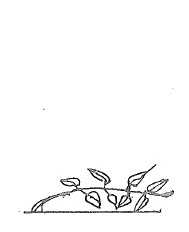 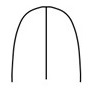 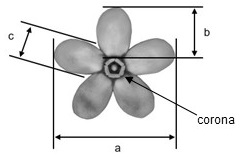 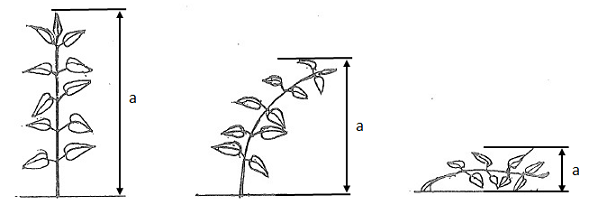 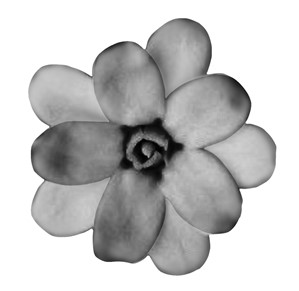 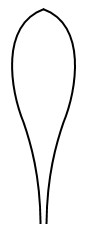 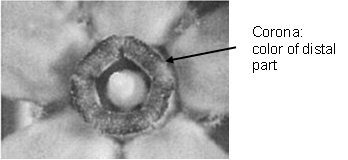 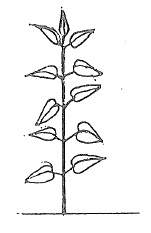 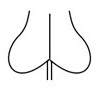 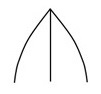 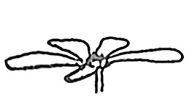 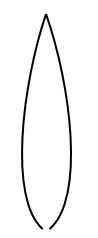 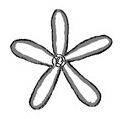 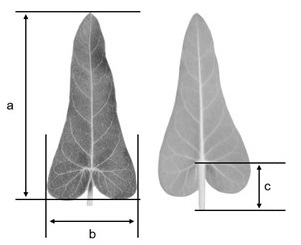 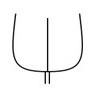 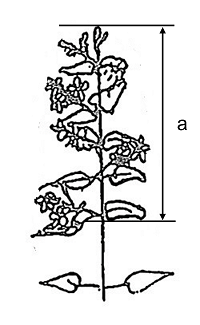 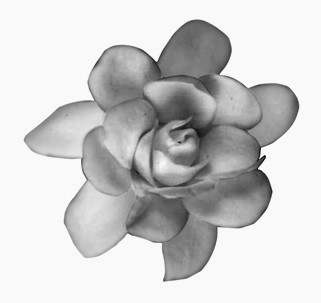 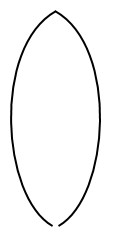 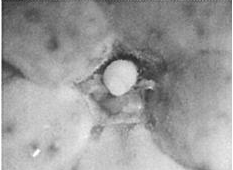 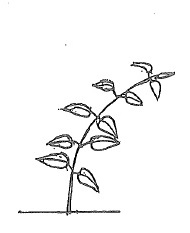 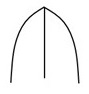 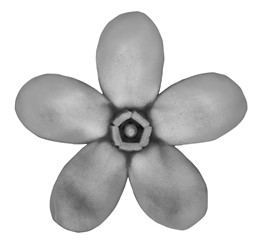 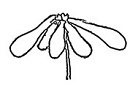 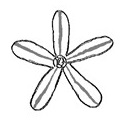 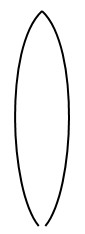 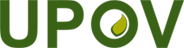 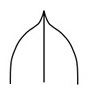 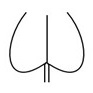 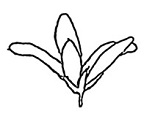 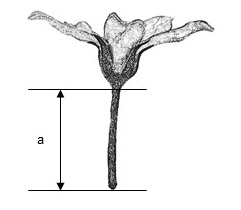 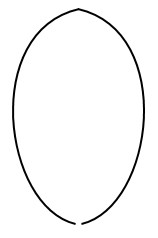 